НАРУЧИЛАЦКЛИНИЧКИ  ЦЕНТАР ВОЈВОДИНЕул. Хајдук Вељкова бр. 1, Нови Сад(www.kcv.rs)ОБАВЕШТЕЊЕ О ЗАКЉУЧЕНОМ УГОВОРУ У  ПОСТУПКУ ЈАВНЕ НАБАВКЕ БРОЈ 246-16-O, партија 2Врста наручиоца: ЗДРАВСТВОВрста предмета: Опис предмета набавке, назив и ознака из општег речника набавке: Набавка регистрованих лекова ван Листе лекова за потребе трансплантација Клиничког центра Војводине - baziliksimabФармацеутски производи – 33600000Уговорена вредност: без ПДВ-а 3.372.229,50 динара, односно 3.709.452,45 динара са ПДВ-омКритеријум за доделу уговора: најнижа понуђена ценаБрој примљених понуда: 1Понуђена цена: Највиша: 3.372.229,50 динараНајнижа: 3.372.229,50 динараПонуђена цена код прихваљивих понуда:Највиша: 3.372.229,50 динара Најнижа: 3.372.229,50 динараДатум доношења одлуке о додели уговора: 05.12.2016.Датум закључења уговора: 20.01.2017.Основни подаци о добављачу:„Phoenix pharma“ д.o.o., ул. Боре Станковића бр. 2, БеоградПериод важења уговора: до дана у којем добављач у целости испоручи наручиоцу добра која су предмет овог уговора у максималној вредности до износа из члана 2. овог уговора, односно најдуже годину дана од дана закључења овог уговора.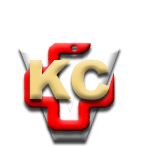 КЛИНИЧКИ ЦЕНТАР ВОЈВОДИНЕ21000 Нови Сад, Хајдук Вељка 1, Србија,телефон: + 381 21 487 22 05; 487 22 17; фаx : + 381 21 487 22 04; 487 22 16www.kcv.rs, e-mail: uprava@kcv.rs, ПИБ:101696893